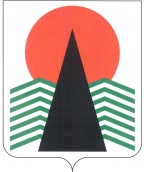 АДМИНИСТРАЦИЯ  НЕФТЕЮГАНСКОГО  РАЙОНАпостановлениег.НефтеюганскО внесении изменений в постановление администрации Нефтеюганского района от 15.06.2016 № 853-па-нпа «О субсидиях из бюджета Нефтеюганского района социально ориентированным некоммерческим организациям, осуществляющим деятельность в Нефтеюганском районе, на реализацию программ (проектов)»В целях приведения нормативного правового акта в соответствие 
с постановлением Правительства Российской Федерации от 07.05.2017 № 541 
«Об общих требованиях к нормативным правовым актам, регулирующим предоставление субсидий некоммерческим организациям, не являющимся государственными (муниципальными) учреждениями»  п о с т а н о в л я ю:Внести в постановление администрации Нефтеюганского района 
от 15.06.2016 № 853-па-нпа «О субсидиях из бюджета Нефтеюганского района социально ориентированным некоммерческим организациям, осуществляющим деятельность в Нефтеюганском районе, на реализацию программ (проектов)» следующие изменения:Констатирующую часть постановления изложить в следующей редакции: «В соответствии со статьей 78.1 Бюджетного кодекса Российской Федерации, Федеральным законом от 12.01.1996 № 7-ФЗ «О некоммерческих организациях», постановлением Правительства Российской Федерации от 07.05.2017 № 541 
«Об общих требованиях к нормативным правовым актам, регулирующим предоставление субсидий некоммерческим организациям, не являющимся государственными (муниципальными) учреждениями» и в целях реализации муниципальной программы Нефтеюганского района «Развитие гражданского общества Нефтеюганского района на 2019-2024 годы и на период до 2030 года», утвержденной постановлением администрации Нефтеюганского района от 31.10.2016 № 1786-па (Подпрограмма I «Поддержка социально ориентированных некоммерческих организаций в Нефтеюганском районе), п о с т а н о в л я ю:».В приложении № 1 к постановлению:В разделе I:2.1.1. Пункт 1.5 изложить в следующей редакции:«1.5. Субсидии предоставляются по итогам конкурсов, указанных в пункте 1.7 Порядка, в пределах утвержденных бюджетных ассигнований на основное мероприятие 1 «Оказание поддержки социально ориентированным некоммерческим организациям в Нефтеюганском районе» подпрограммы I «Поддержка социально ориентированных некоммерческих организаций в Нефтеюганском районе муниципальной программы «Развитие гражданского общества Нефтеюганского района на 2019-2024 годы и на период до 2030 года» (далее – бюджетные ассигнования).».2.1.2. Абзац третий пункта 1.8 изложить в следующей редакции:«– место нахождение, либо фактическое место нахождение и осуществление деятельности на территории Нефтеюганского района;».Абзац двенадцатый подпункта 2.24.2 пункта 2.24 раздела II изложить 
в следующей редакции:«л) показатели результативности предоставления субсидии, значения которых устанавливаются главным распорядителем средств в Соглашении.».Раздел III «Требования к отчетности» изложить в следующей редакции:«III. Требования к отчетностиПолучатель субсидии представляет в Управление отчетность о достижении показателей результативности предоставления субсидии в течение 15 дней после установленного Соглашением срока использования субсидии.Сроки и форма представления получателем субсидии отчетности 
о достижении показателей результативности предоставления субсидии устанавливаются главным распорядителем средств в Соглашении.».Пункт 4.7 раздела IV изложить в следующей редакции:«4.7. В случае недостижения значений показателей результативности устанавливаются штрафные санкции, порядок наложения и размер которых определяется Соглашением.». Настоящее постановление подлежит официальному опубликованию 
в газете «Югорское обозрение» и размещению на официальном сайте органов местного самоуправления Нефтеюганского района. Настоящее постановление вступает в силу после официального опубликования в газете «Югорское обозрение». Контроль за выполнением постановления возложить на первого заместителя главы Нефтеюганского района Кудашкина С.А.Глава района 					 		Г.В.Лапковская01.02.2019№ 208-па-нпа№ 208-па-нпа